					                                                                                                                                   Hillcrest Parking Committee 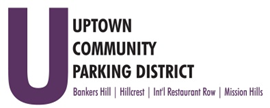    Thursday, February 25th, 2021; 3:00 – 4:00 PM	                                                                                                             Virtual Meeting	MINUTESHPC Members Present:  Ben Nicholls, Miah Earn, Roy Dahl, Chris Shaw, Paul Smith, Cecelia MorenoHPC Members Excused: Members of Public Present:  Kyle Amdahl, Ryan Saucerman, Peter RaymondUCPD Staff Present: Gerrie Trussell	Nicholls, called the meeting to order at 3:05, Introductions were madeNon-Agenda Public Comment   Nicholls would like to fill the two vacant UCPD, Hillcrest Board seats.  Approval of minutes –  January 28th, 2021  Approved			                                  Earn/AmdahlOverview of the HBA Zoom meeting with SANDAG, scheduled for March 4th 2021.The meeting will highlight components of bike lane construction on 4th & 5th Avenue, timelines, parkingmediation, and additional features i.e. storm drain repairs, lighting, and crosswalk upgrades.Moreno suggest site visits with handouts to encourage participation.Explore Digital made a presentation of AccessHillcrest.com draft social media and website materials.Ryan Saucerman presented the March posts and website updates.  The committee would like to swap photos and feature the bike repair station.HPC voted to request $1500.00 for banner “we’re open” signage				      Nicholls/Shaw       22 poles, HBA offered rent free to assist businesses with the SANDAG, 4th & 5th bike lane construction project in Hillcrest, estimated timelines were updated.  Two additional banners may be necessary        February at Walnut, April at Pennsylvania, June at Robinson and July for University to Washington.A-Frame Businesses Open and window placard have been made and are available.UCPD will work with the City and HBA to assist TOBO permit holders transition on 4th & 5th.DMV signage was discussed and a $300.00 artwork contract will be requested at UCPD Board meeting approved.  Confirm cleaning schedule and hours is necessary.				        Nicholls/Earn	The HPC would like a City staff to review the transportation topic of the Hillcrest Plan at an upcoming committee meeting.						Adjourn  												Earn/Dahl  